Microsoft Edge扫码登录设置如果微信扫码后不能自动登录系统的，那一定是被浏览器拦截了。解决办法很简单，只需把您刊的网址和扫码网址一并加到【允许发送弹出式窗口并使用重定向】的列表中即可解决。现以实际例子给大家介绍如何操作：扫码网址： https://passport.ijournals.cn  这是勤云公司采编系统专用扫码地址杂志网址： http://www.jos.org.cn   实际请以您刊的网址为准第一步：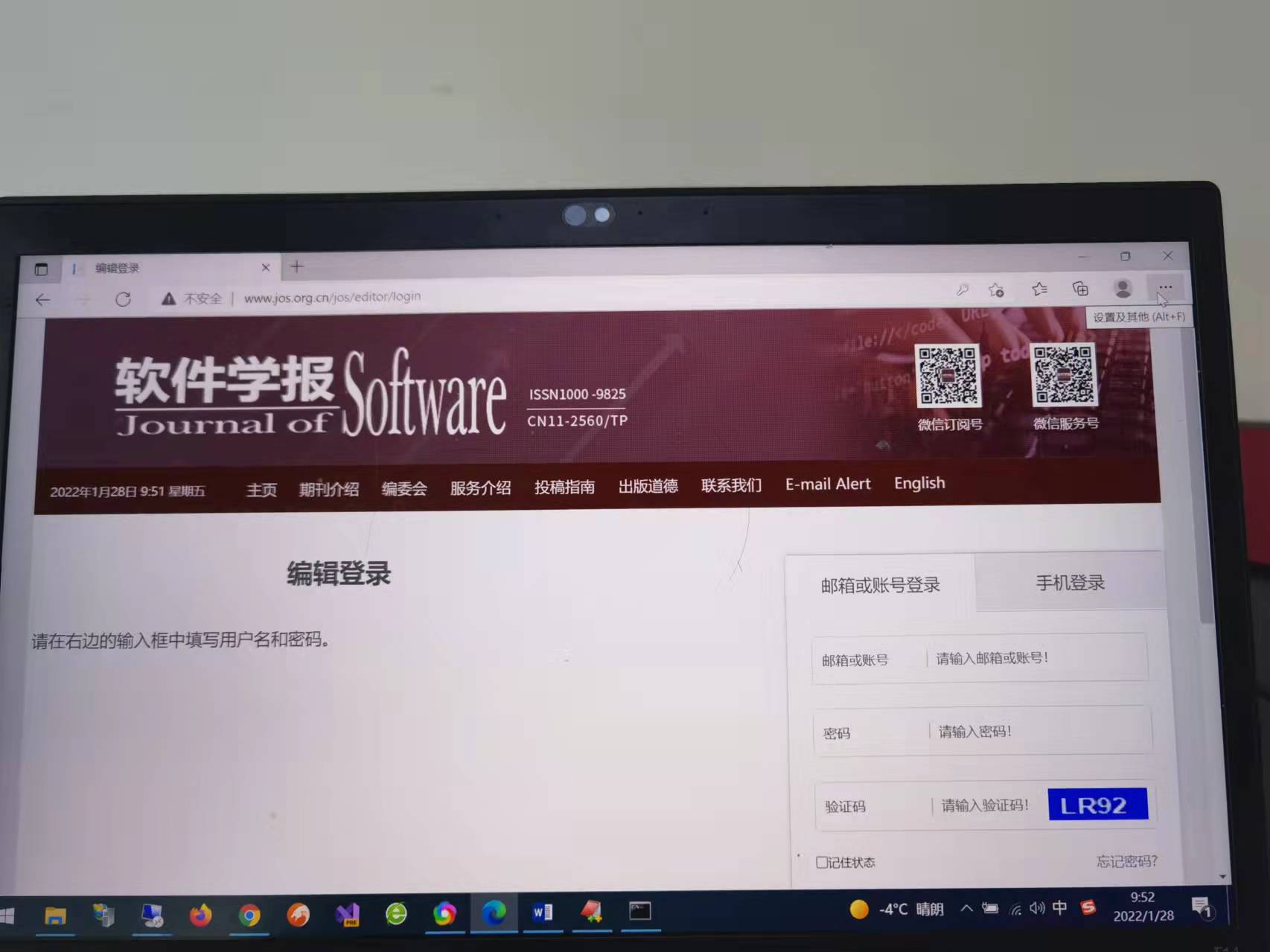 第二步：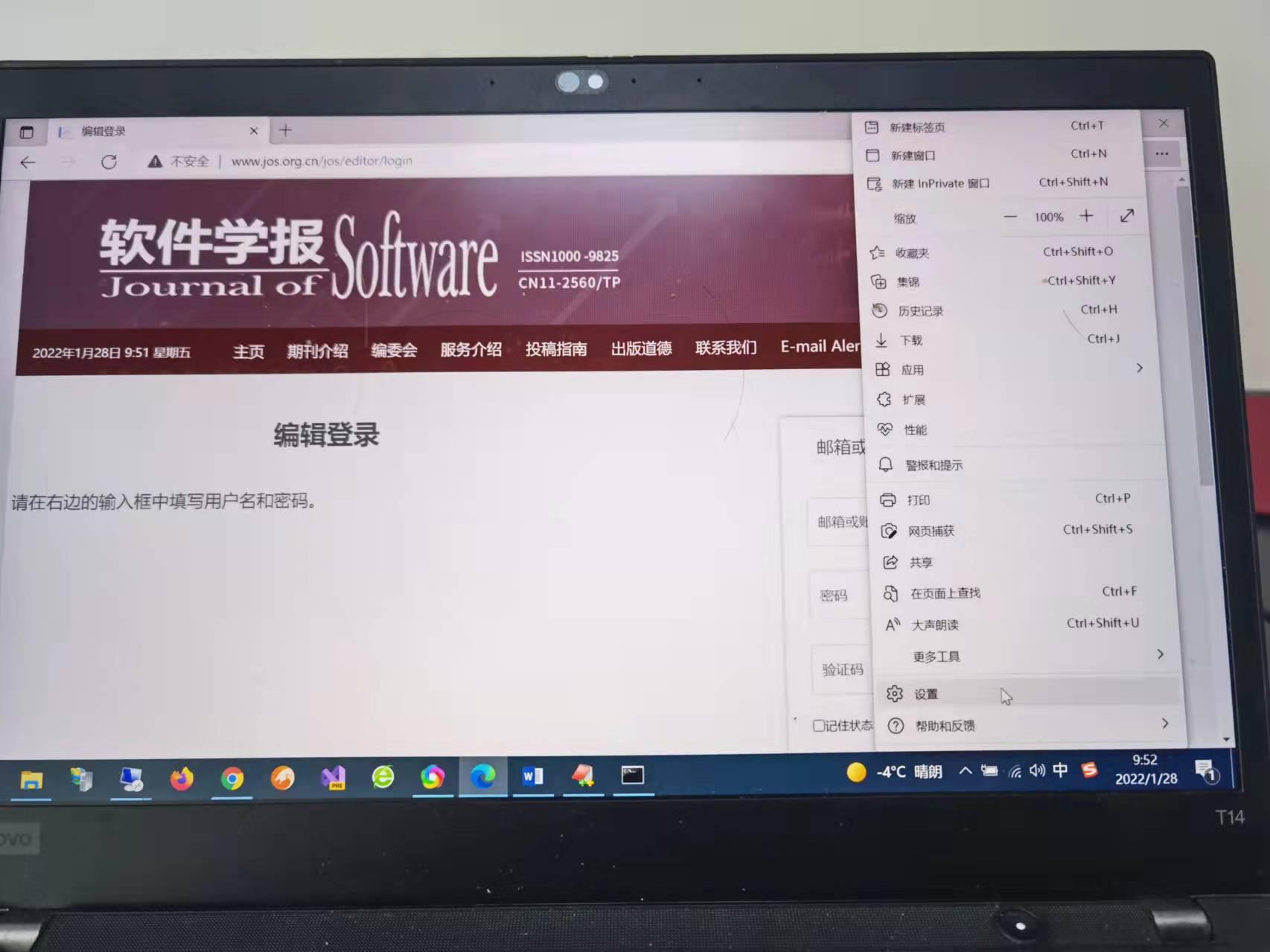 第三步：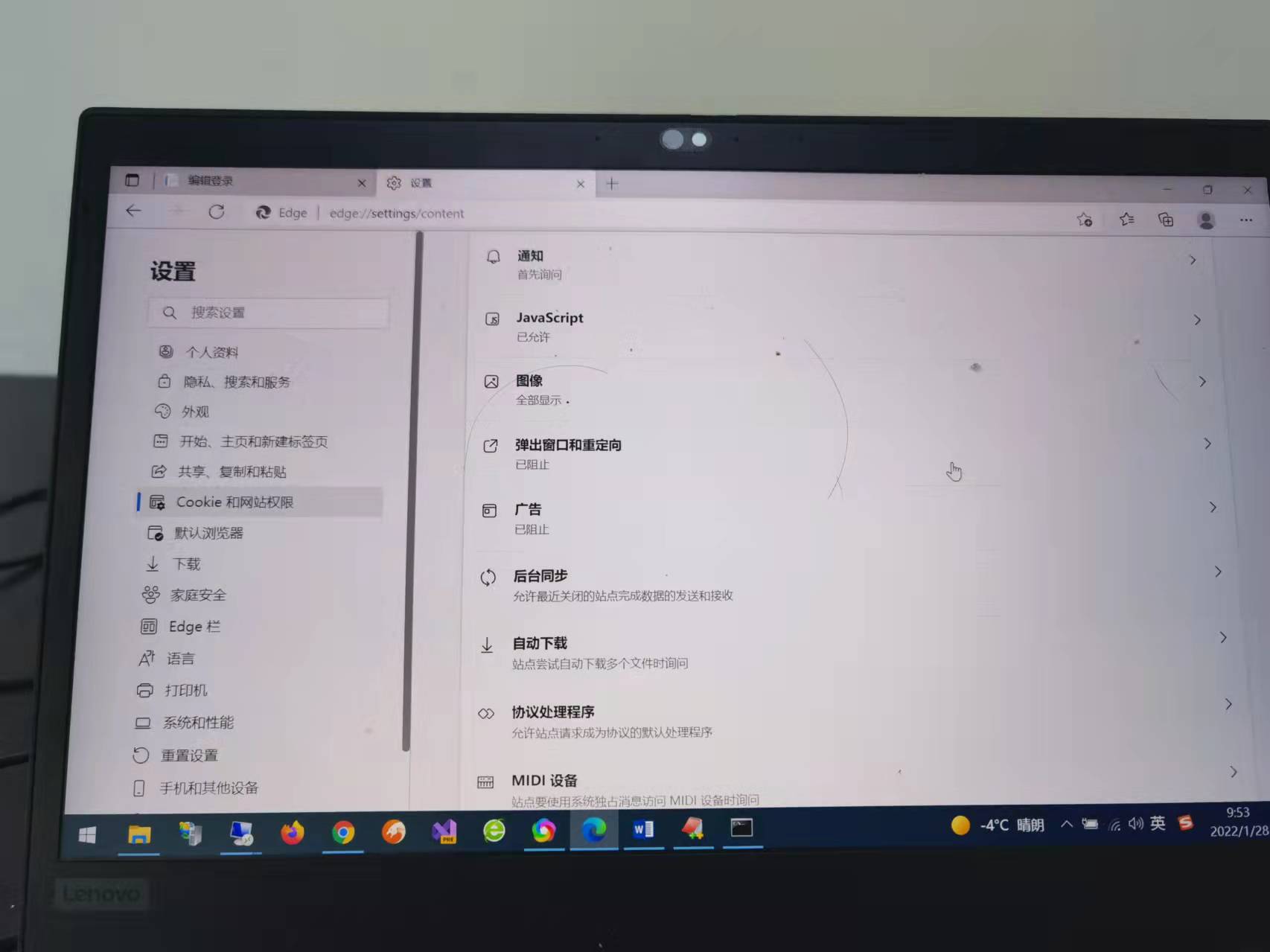 第四步：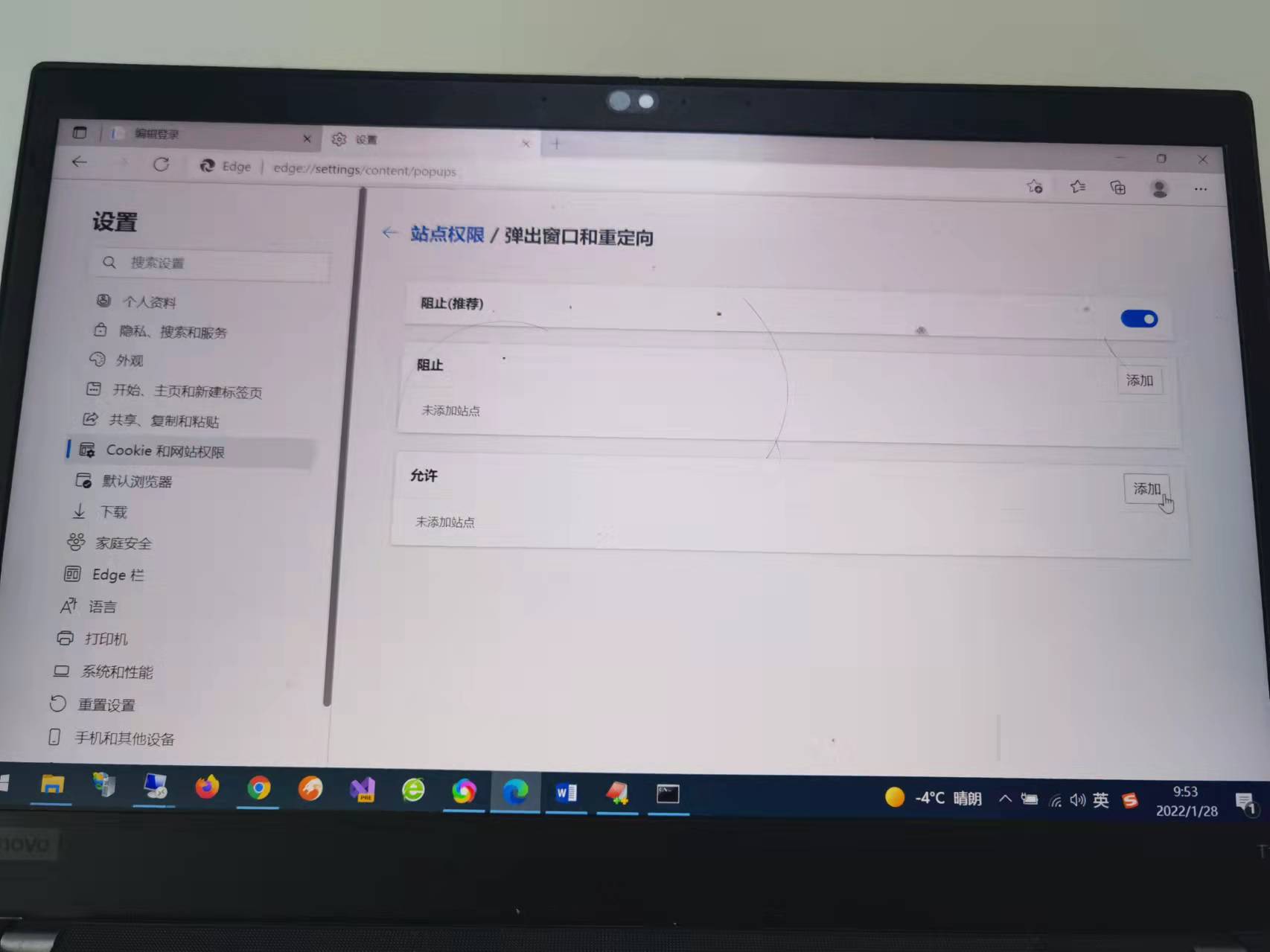 第五步：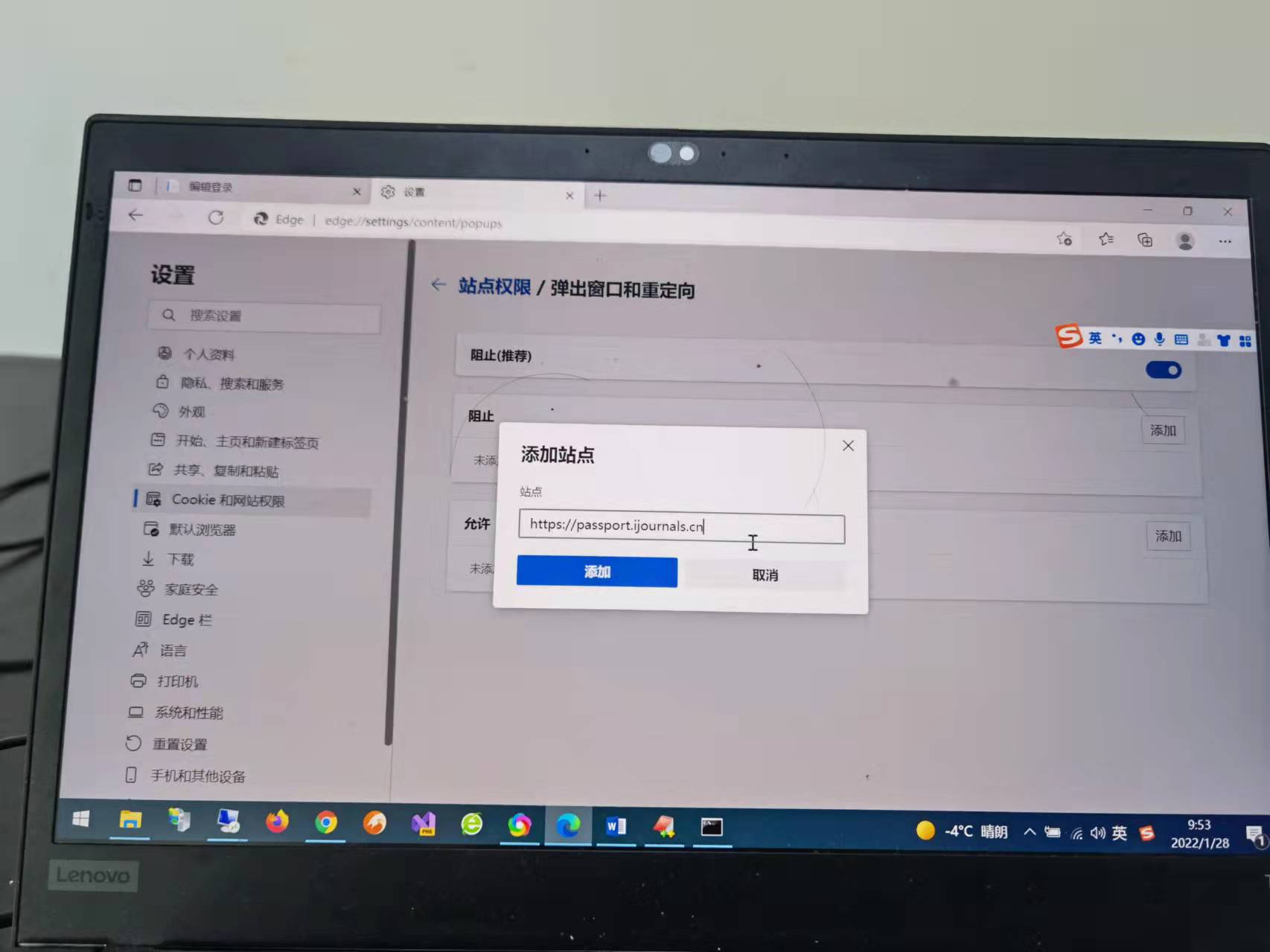 第六步：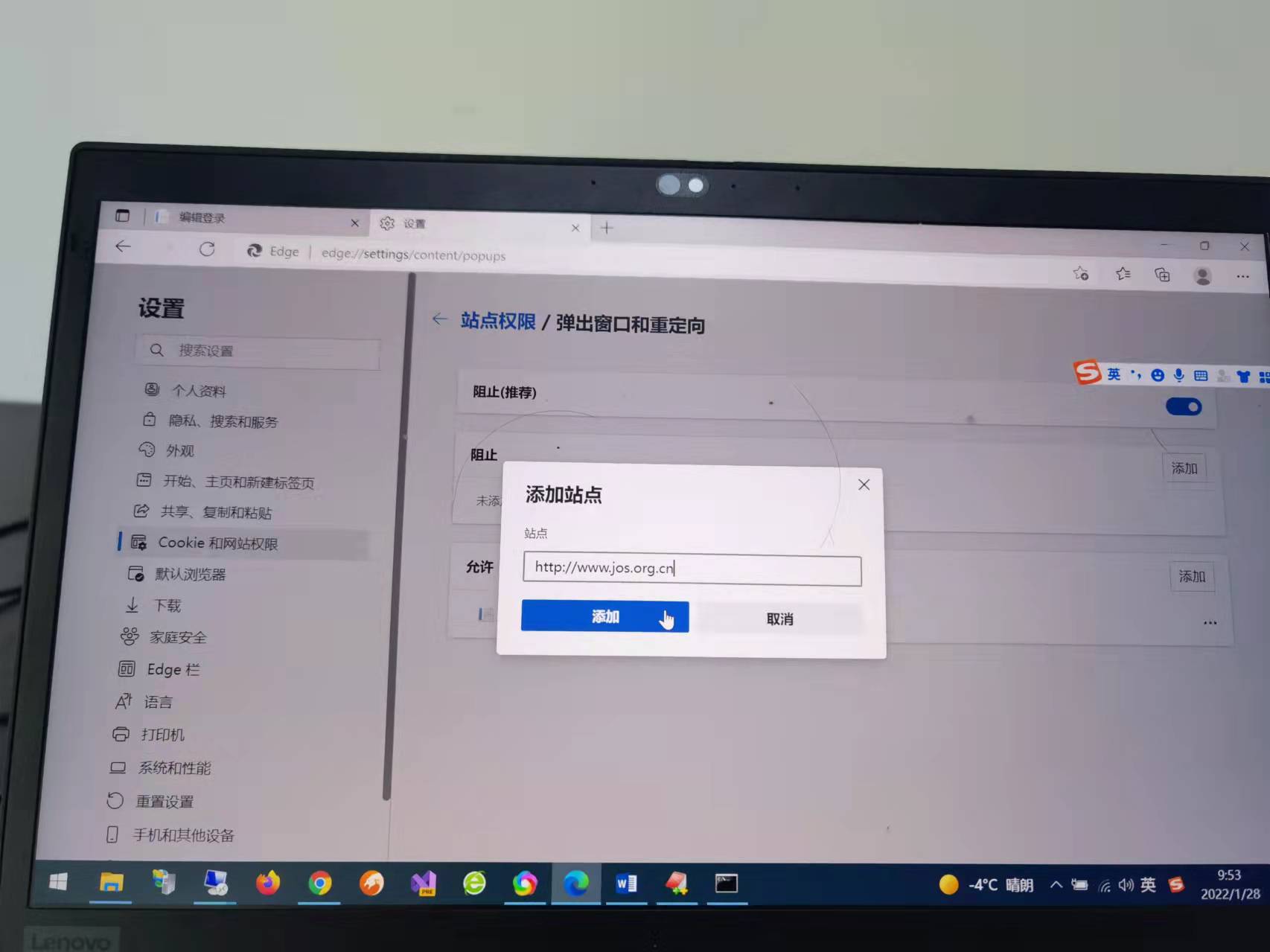 第七步：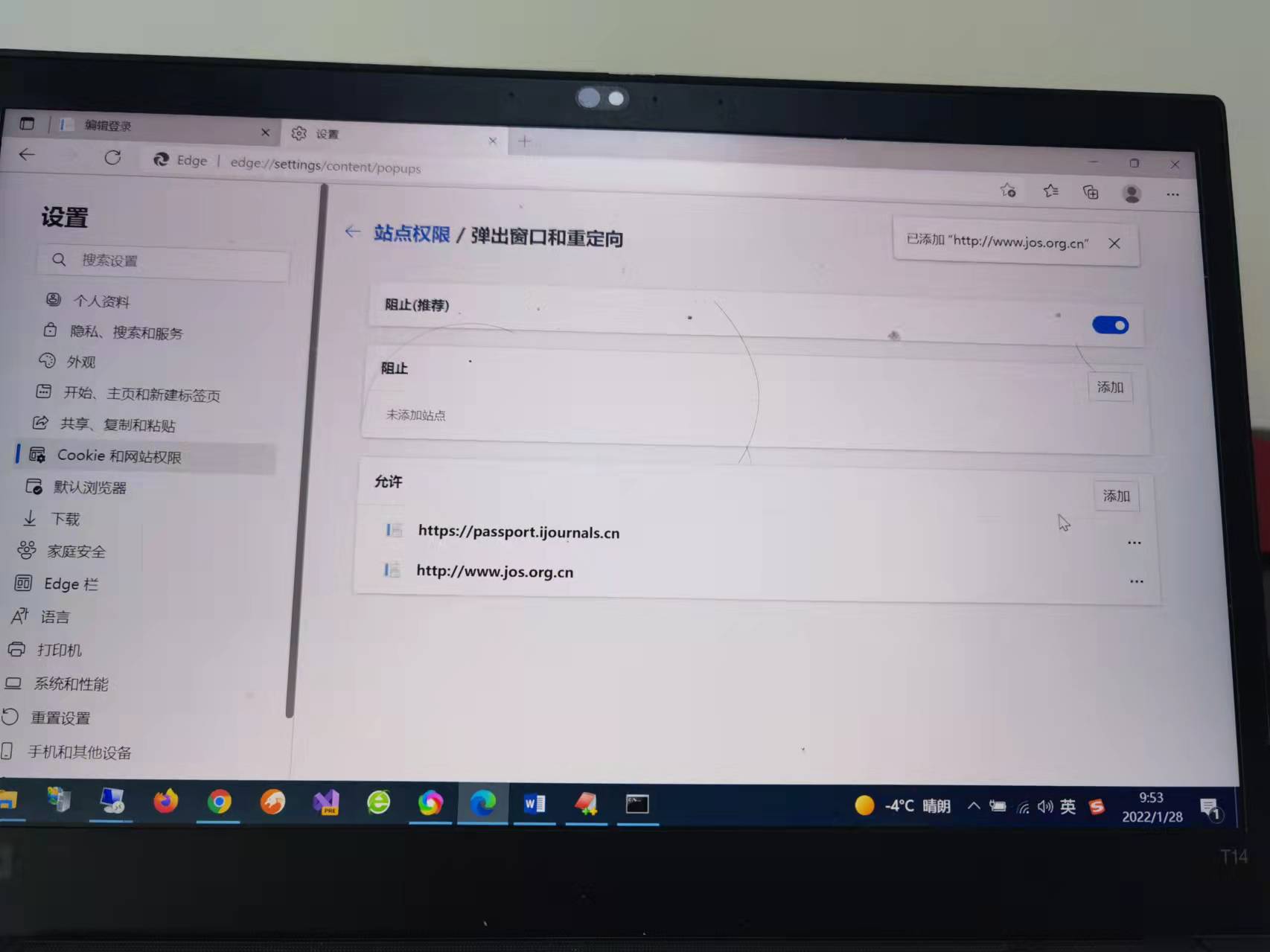 设置完毕后，就会如上图所示的结果，然后重启浏览器，记住一定要重启浏览器，规则才生效。